Syö Naiselle AmmattiIntialainen kasvisateriatorstaina 28.10.2021 klo 17 Ruokolahden Freeskissa, Lomatie 16, SalosaariAterian hinta 15 €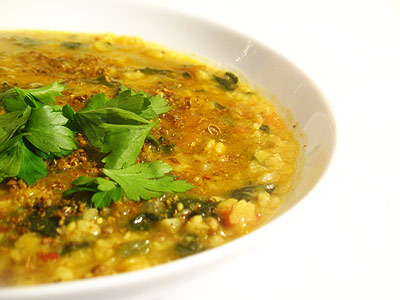 Varaathan illalliskortin etukäteenviimeistään ma 25.10.21Liisa p.0400 368 882Aterian tuotto Naisten Pankin kautta kehitysmaiden naisten kouluttautumiseen.Arpajaiset, 2e kplNaisten Pankin tuotteiden myyntipöytäMENU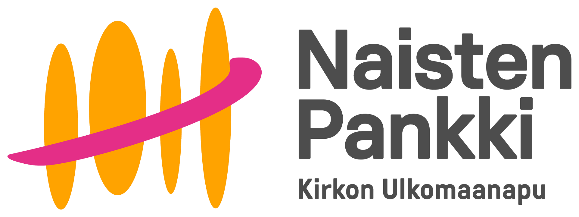 Polau-mausteriisiLinssimuhennosPeazee - friteerattu sipuliKurpitsapaistosKaalibhazeeNaan leipäKarviaischutney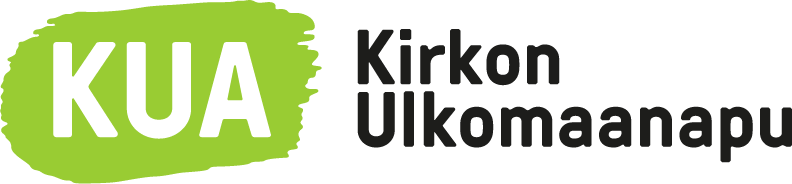 Raita - jugurttikurkkusalaattiJuomana sitruunavesiIntialainen maitoteePuolukkarahka